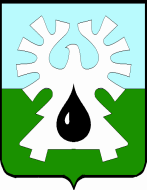 ГОРОДСКОЙ ОКРУГ УРАЙХАНТЫ-МАНСИЙСКОГО АВТОНОМНОГО ОКРУГА - ЮГРЫДУМА ГОРОДА УРАЙРЕШЕНИЕот 20 сентября 2023 года                                                                                № 62О внесении изменений в решение Думы города Урай «О земельном налоге на территории города Урай»Рассмотрев представленный главой города Урай проект решения Думы города Урай «О внесении изменений в решение Думы города Урай «О  земельном налоге на территории города Урай», Дума города Урай  решила:1. Внести в решение Думы города Урай от 23.09.2010 №64 «О земельном налоге на территории города Урай» (в редакции решений Думы города Урай от 26.05.2011 №22, от 29.03.2012 №28, от 25.10.2012 №99, от 26.12.2013 №77, от 25.09.2014 №46, от 25.12.2014 №78, от 30.04.2015 №47, от 24.12.2015 №144, от 22.12.2016 №40, от 21.09.2017 №59, от 21.12.2017 №97, от 20.09.2018 №49, от 04.10.2018 №55, от 30.05.2019 №33, от 09.10.2019 №63, от 22.10.2020 №81, от 22.10.2020 №82, от 20.04.2023 №27) следующие изменения:1) преамбулу изложить в следующей редакции:«Рассмотрев представленный главой города Урай проект решения Думы города Урай «О земельном налоге на территории города Урай», в соответствии с главой 31 Налогового кодекса Российской Федерации, на основании пункта 3 части 10 статьи 35 Федерального закона от 6 октября 2003 года №131-ФЗ «Об общих принципах организации местного самоуправления в Российской Федерации», пункта 3 части 1 статьи 19 устава города Урай, Дума города Урай решила:»;2) пункт 1 изложить в следующей редакции: «1. Установить на территории городского округа Урай Ханты-Мансийского автономного округа – Югры земельный налог.»;3) в приложении:а) абзац первый раздела 1 признать утратившим силу;б) абзац первый пункта 3.1 раздела 3 изложить в следующей редакции:«3.1. Установить налоговые ставки в зависимости от вида разрешенного использования земельного участка в следующих размерах:»;в) раздел 6 признать утратившим силу.2. Настоящее решение вступает в силу после его официального опубликования в газете «Знамя». 3. Опубликовать настоящее решение в газете «Знамя».Председатель Думы города УрайПредседатель Думы города УрайИсполняющий обязанности главы города УрайИсполняющий обязанности главы города УрайА.В.ВеличкоА.Ю. Ашихмин26.09.202326.09.2023